У К Р А Ї Н АМІСЦЕВЕ САМОВРЯДУВАННЯНОВООЛЕКСАНДРІВСЬКА СІЛЬСЬКА РАДАДНІПРОВСЬКОГО РАЙОНУ ДНІПРОПЕТРОВСЬКОЇ ОБЛАСТІСЬОМЕ СКЛИКАННЯП’ЯТДЕСЯТ ПЕРША СЕСІЯРІШЕННЯПро встановлення розміру ставок єдиного податку на території Новоолександрівської сільської територіальної громади Дніпровського району Дніпропетровської області Відповідно до Закону України «Про засади державної регуляторної політики у сфері господарської діяльності», керуючись пунктами 1 та 2 статті 293 Податкового кодексу України, пунктом 24 частини першої статті 26 Закону України «Про місцеве самоврядування в Україні», Новоолександрівська сільська рада, враховуючи висновки та рекомендації постійної комісії сільської ради з питань планування, фінансів, бюджету та соціально-економічного розвитку, сільська радаВИРІШИЛА:	1. Установити на території Новоолександрівської сільської територіальної громади Дніпровського району Дніпропетровської області:	1.1ставки єдиного податку для платників першої групи, згідно з додатком 1.	1.2 ставки єдиного податку для платників другої групи, згідно з додатком 2 .        1.3 визначити елементи єдиного податку згідно з додатком 3.	2. Оприлюднити дане рішення в засобах масової інформації та на офіційному вебсайті Новоолександрівської сільської ради.	3. Встановити, що рішення набирає чинності  з 01 січня 2021 року.        4. Контроль за виконанням рішення покласти на комісію з питань планування фінансів, бюджету та соціально-економічного розвитку.СІЛЬСЬКИЙ ГОЛОВА 							 О.О.ВІЗІР с. Новоолександрівка від 18 червня 2020 року№ 5659-51/VIIДодаток 1до рішення Новоолександрівської сільської ради                                                                                                від 18 червня 2020 року                                                                               № 5659-51/VIIСтавки єдиного податку
для платників першої групи (вводяться в дію з 01.01.2021 року)Секретар сільської ради 					Н.М. ТКАЧДодаток 2до рішення Новоолександрівської сільської ради ради                                                                                               від 18 червня 2020 року                                                                               № 5659-51/VIIСтавки єдиного податку
для платників другої групи (вводяться в дію з 01.01.2021 року)Секретар сільської ради 					Н.М. ТКАЧДодаток 3до рішення Новоолександрівської сільської ради ради                                                                                               від 18 червня 2020 року                                                                               № 5659-51/VII	Елементи єдиного податкуПлатники податкуПлатниками податку є суб’єкти господарювання, які застосовують спрощену систему оподаткування, обліку та звітності, визначені підпунктами 1) та 2) пункту 291.4 статті 291 Податкового кодексу України.Об’єкт оподаткуванняОб’єкт оподаткування визначається1) для платників єдиного податку першої групи відповідно до підпункту 1) пункту 291.4 статті 291 Податкового кодексу України;2) для платників єдиного податку другої  групи відповідно до підпункту 2) пункту 291.4 статті 291 Податкового кодексу України. 3. База оподаткуванняБаза оподаткування для платників єдиного податку першої та другої груп платників єдиного податку визначається відповідно до пункту 293.1 статті 293 Податкового кодексу України.Ставка податкуСтавки єдиного податку для першої та другої груп платників єдиного податку застосовується з особливостями, встановленими вимогами пунктів 293.4, 293.6,293.7 та 293.8 статті 293 Податкового кодексу України.ставки єдиного податку для платників першої групи, згідно з додатком 1;ставки єдиного податку для платників другої групи, згідно з додатком 2Податковий періодПодатковий період встановлюється відповідно статті 294 Податкового кодексу України.Порядок обчислення суми податку Порядок обчислення податку встановлюються відповідно до пунктів 295.2, 295.5 та 295.8 статті 295 Податкового кодексу України з урахуванням особливостей, визначених статтею 297 Податкового кодексу України.Строк та порядок сплати податку Строк та порядок сплати податку визначаються відповідно до пунктів 295.1, 295.4, 295.7 статті 295 Податкового кодексу України з урахуванням особливостей, визначених статтею 297 Податкового кодексу України.Строк та порядок подання звітностіСтрок та порядок подання звітності про обчислення і сплату податку визначено пунктами 296.2, 296.4, підпунктом 296.5.1 пункту 296.5 статті 296 Податкового кодексу України з урахуванням особливостей, визначених статтею 297 Податкового кодексу України.Секретар сільської ради 					Н.М. ТКАЧКодіВид діяльності 1Ставка податку(у відсотках від розміру прожиткового мінімуму для працездатних осіб)12347.81Роздрібна торгівля з лотків і на ринках харчовими продуктами, напоями та тютюновими виробами (крім продажу підакцизних товарів, пально-мастильних, лікеро- горілчаних та тютюнових виробів)10%47.82Роздрібна торгівля з лотків і на ринках текстильними виробами, одягом і взуттям10%47.89Роздрібна торгівля з лотків і на ринках іншими товарами10%74.20Діяльність у сфері фотографії10%95.22Ремонт побутових приладів, домашнього та садового обладнання10%95.23Ремонт взуття та шкіряних виробів10%95.24Ремонт меблів і домашнього начиння10%95.25Ремонт годинників і ювелірних виробів10%95.29Ремонт інших побутових виробів і предметів особистого вжитку10%96.03Організування поховань і надання суміжних послуг10%Інші види діяльності (крім зазначених у переліку)10%Код1НазваСтавка податку(у відсотках від розміру мінімальної заробітної плати)12313.92Виробництво готових текстильних виробів, крім одягу10%14.12Виробництво робочого одягу10%14.19Виробництво іншого одягу й аксесуарів10%14.39Виробництво іншого трикотажного та в’язаного одягу10%18.12Друкування іншої продукції10%18.13Виготовлення друкарських форм і надання інших поліграфічних послуг10%47.19Інші види роздрібної торгівлі в неспеціалізованих магазинах10%47.24Роздрібна торгівля хлібобулочними виробами, борошняними та цукровими кондитерськими виробами в спеціалізованих магазинах10%47.52Роздрібна торгівля залізними виробами, будівельними матеріалами та санітарно-технічними виробами в спеціалізованих магазинах10%47.61Роздрібна торгівля книгами в спеціалізованих магазинах10%47.81Роздрібна торгівля з лотків і на ринках харчовими продуктами, напоями та тютюновими виробами (крім продажу підакцизних товарів, пально-мастильних, лікеро- горілчаних та тютюнових виробів)10%47.82Роздрібна торгівля з лотків і на ринках текстильними виробами, одягом і взуттям10%47.89Роздрібна торгівля з лотків і на ринках іншими товарами10%47.29Постачання інших готових страв10%58.13Видання газет10%77.21Прокат товарів для спорту та відпочинку10%93.11Функціювання спортивних споруд10%Інші види діяльності (крім зазначених у переліку)10%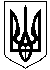 